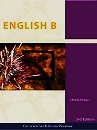 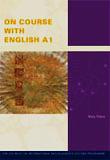 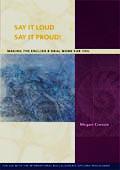 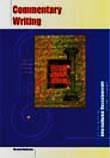 Name:_________________________________________________     Dept: _______________________________School Name: ________________________________________________________________________________Order Number: _____________________________________________________________Date: ____/____/2013Delivery Address:  ____________________________________________________________________________QTYTITLEISBNRRP (HKD)Commentary Writing: Writing an Unseen Passage for English A19781876659721$240English B 3rd Edition 9781921917127$390On Course with English A19781876659691$225Say it Loud, Say it Proud: English B oral1876659920EL$900